Publicado en Madrid el 22/04/2014 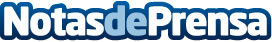 ¿Qué valor tiene tu coche?Si eres propietario de un coche y te interesa conocer este dato, puedes conseguirlo de forma gratuita por internet.Datos de contacto:Elegirmicoche.comEl comparador de costes más completo902932650Nota de prensa publicada en: https://www.notasdeprensa.es/que-valor-tiene-tu-coche_1 Categorias: Motociclismo Automovilismo E-Commerce Industria Automotriz http://www.notasdeprensa.es